Relacione as duas formas que podemos ler as horas com a sua representação escrita em inglês. 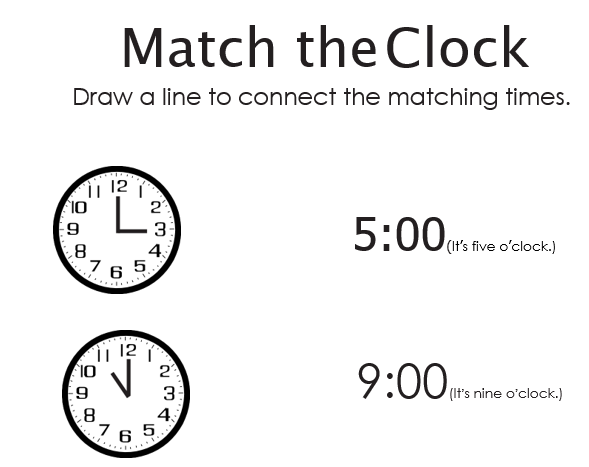 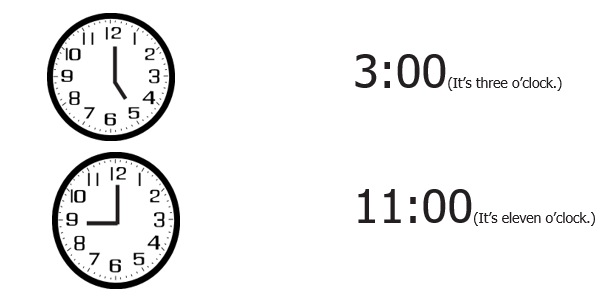 